Mindfulness Based Stress Reduction                             Winter Session- 2021                       Online Via Zoom      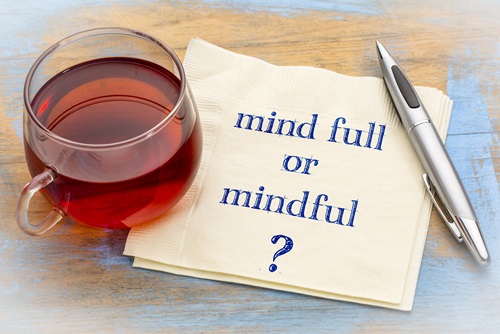 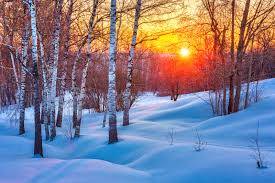 What is MBSR?    Mindfulness-Based Stress Reduction (MBSR) is a highly experiential, evidence-based 8-week class and full day Mindfulness Retreat. This psycho-educational program helps participants cultivate a different relationship with stress resulting from chronic physical and/or psychological illnesses; helping one to better navigate through life’s inevitable challenges. Each session of MBSR incorporates a significant component of mindfulness practice, which forms the centerpiece of the MBSR program, including mindfulness meditation, mindful movement and other meditative practices. In addition, each session integrates group dialogue, sharing and some didactic presentation. Jon Kabat-Zinn founded MBSR at the University of Massachusetts in 1979. It is now taught in hundreds of settings worldwide. Research on MBSR has demonstrated positive outcomes and profound benefits with both physical and psychological symptoms including: depression, anxiety, overall mood, level of optimism, pain management and decreased risk and reversal of numerous disease processes.                                                        “Mindfulness is the awareness that arises by               paying attention to the present moment in a particular way, on purpose and without       judgement.”          Jon Kabat-ZinnOrientation                                  Saturday, January 16th                                                             9:30 am – 10:30 am                                                       8-Week MBSR Class                    Saturdays, January 23rd - March 20Th                  9:00 am- 11:30 am                                                Full Day Retreat                            Saturday, March 6th                                                                         8:45 am – 4:30 pm                                                                                                                    _______________________________________________________Cost	$625                                                Financial Scholarships Available                             full and partialREGISTER at                             www.mindfulnesstc.com                                        OR FOR MORE INFORMATION CALL                                                 Northern Michigan Psychiatric Services, PC 231-935-0355